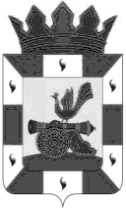 АДМИНИСТРАЦИЯ МУНИЦИПАЛЬНОГО ОБРАЗОВАНИЯ «СМОЛЕНСКИЙ РАЙОН» СМОЛЕНСКОЙ ОБЛАСТИП О С Т А Н О В Л Е Н И Еот 11.03.2024 №  361                                                                                        О ежемесячной денежной выплате  студентам организаций, осуществляющих образовательную деятельность по образовательным программам среднего профессионального и высшего образования, заключившим договор о целевом обучении с  Администрацией муниципального образования «Смоленский район» Смоленской области или муниципальными бюджетными общеобразовательными учреждениями  «Смоленский район» Смоленской областиВ целях реализации постановления Правительства Российской Федерации от 13.10.2020 № 1681 «О целевом обучении по образовательным программам среднего профессионального и высшего  образования», части 9 статьи 5 областного закона «Об образовании в Смоленской области», в соответствии с Указом Губернатора Смоленской области от 07.03.2024 № 21 «О ежемесячной денежной выплате студентам организаций, осуществляющих образовательную деятельность по образовательным программам среднего профессионального и высшего образования, а также ординаторам организаций, осуществляющих образовательную деятельность по образовательным программам высшего образования, заключившим договор о целевом обучении с органами государственной власти Смоленской области, органами местного самоуправления муниципальных образований Смоленской области, областными государственными или муниципальными учреждениями, областными государственными или муниципальными унитарными предприятиями, хозяйственными обществами, в уставных капиталах которых присутствует доля Смоленской области или муниципального образования Смоленской области»АДМИНИСТРАЦИЯ МУНИЦИПАЛЬНОГО ОБРАЗОВАНИЯ «СМОЛЕНСКИЙ РАЙОН» СМОЛЕНСКОЙ ОБЛАСТИ ПОСТАНОВЛЯЕТ:1. Установить, что:1) размер ежемесячной денежной выплаты, назначаемой студентам организаций, осуществляющих образовательную деятельность по образовательным программам среднего профессионального образования, студентам, обучающимся на 1 - 3 курсах в организациях, осуществляющих образовательную деятельность по образовательным программам высшего образования, заключившим договор о целевом обучении с Администрацией муниципального образования «Смоленский район» Смоленской области или муниципальными бюджетными общеобразовательными учреждениями  «Смоленский район» Смоленской области, составляет 3 000 рублей;2) размер ежемесячной денежной выплаты, назначаемой студентам организаций, осуществляющих образовательную деятельность по образовательным программам высшего образования, обучающимся на 4, 5 курсах (не являющихся последним (выпускным) курсом), заключившим договор о целевом обучении с Администрацией муниципального образования «Смоленский район» Смоленской области или муниципальными бюджетными общеобразовательными учреждениями  «Смоленский район» Смоленской области, составляет 4 000 рублей;3) размер ежемесячной денежной выплаты, назначаемой студентам организаций, осуществляющих образовательную деятельность по образовательным программам высшего образования, обучающимся на последнем (выпускном) курсе, заключившим договор о целевом обучении с Администрацией муниципального образования «Смоленский район» Смоленской области или муниципальными бюджетными общеобразовательными учреждениями «Смоленский район» Смоленской области, составляет 5 000 рублей.2. Утвердить прилагаемое Положение о порядке и условиях назначения и выплаты ежемесячной денежной выплаты, назначаемой студентам организаций, осуществляющих образовательную деятельность по образовательным программам среднего профессионального и высшего образования, заключившим договор о целевом обучении с Администрацией муниципального образования «Смоленский район» Смоленской области или муниципальными бюджетными общеобразовательными учреждениями  «Смоленский район» Смоленской области.3. Признать утратившими силу:- Постановление Администрации муниципального образования «Смоленский район» Смоленской области от 31.07.2023 №  1484  «Об утверждении Положения о порядке предоставления ежемесячной денежной выплаты обучающимся на педагогических специальностях в образовательных организациях среднего профессионального и высшего образования по договорам о целевом обучении, заключенным с Администрацией муниципального образования «Смоленский район» Смоленской области или муниципальными бюджетными общеобразовательными учреждениями  «Смоленский район» Смоленской области»;- Постановление Администрации муниципального образования «Смоленский район» Смоленской области от 05.09.2023 № 1792 «О внесении изменений в  Положение о порядке предоставления ежемесячной денежной выплаты обучающимся на педагогических специальностях в образовательных организациях среднего профессионального и высшего образования по договорам о целевом обучении, заключенным с Администрацией муниципального образования «Смоленский район» Смоленской области или муниципальными бюджетными общеобразовательными учреждениями  «Смоленский район» Смоленской области, утвержденное постановлением Администрации муниципального образования «Смоленский район» Смоленской области от 31.07.2023 № 1484»;- Постановление Администрации муниципального образования «Смоленский район» Смоленской области от 07.12.2023 № 2438 «О внесении изменений в  Положение о порядке предоставления ежемесячной денежной выплаты обучающимся на педагогических специальностях в образовательных организациях среднего профессионального и высшего образования по договорам о целевом обучении, заключенным с Администрацией муниципального образования «Смоленский район» Смоленской области или муниципальными бюджетными общеобразовательными учреждениями  «Смоленский район» Смоленской области, утвержденное постановлением Администрации муниципального образования «Смоленский район» Смоленской области от 31.07.2023 №1484».4. Контроль за исполнением настоящего постановления возложить на председателя комитета по образованию Администрации муниципального образования «Смоленский район» Смоленской области (И.В. Лонщакова).5. Опубликовать настоящее постановление в газете «Сельская правда».6. Настоящее постановление вступает в силу после официального опубликования в газете «Сельская правда».Глава муниципального образования«Смоленский район» Смоленской области                                    О.Н. ПавлюченковаУтверждено постановлением Администрации муниципального образования«Смоленский район» Смоленской областиот 11.03.2024 №  361  ПОЛОЖЕНИЕ о порядке и условиях назначения и выплаты ежемесячной денежной выплаты, назначаемой студентам организаций, осуществляющих образовательную деятельность по образовательным программам среднего профессионального и высшего образования, заключившим договор о целевом обучении с Администрацией муниципального образования «Смоленский район» Смоленской области или муниципальными бюджетными общеобразовательными учреждениями  «Смоленский район» Смоленской области1. Настоящее Положение определяет порядок и условия назначения и выплаты ежемесячной денежной выплаты, назначаемой студентам организаций, осуществляющих образовательную деятельность по образовательным программам среднего профессионального и высшего образования, заключившим договор о целевом обучении с Администрацией муниципального образования «Смоленский район» Смоленской области или муниципальными бюджетными общеобразовательными учреждениями  «Смоленский район» Смоленской области (далее - ежемесячная денежная выплата).2. Право на ежемесячную денежную выплату имеют студенты организаций, осуществляющих образовательную деятельность по образовательным программам среднего профессионального и высшего образования, заключившие договор о целевом обучении с Администрацией муниципального образования «Смоленский район» Смоленской области или муниципальными бюджетными общеобразовательными учреждениями  «Смоленский район» Смоленской области (далее - студенты).3. Выплата ежемесячной денежной выплаты осуществляется на основании договора о целевом обучении, заключенного с Администрацией муниципального образования «Смоленский район» Смоленской области или муниципальными бюджетными общеобразовательными учреждениями «Смоленский район» Смоленской области (далее – заказчик) в простой письменной форме в соответствии с типовой формой договора о целевом обучении по образовательной программе среднего профессионального или высшего образования, утвержденной постановлением Правительства Российской Федерации от 13.10.2020 № 1681          «О целевом обучении по образовательным программам среднего профессионального и высшего образования» (далее – договор о целевом обучении), и настоящего правового акта.4. Заказчик ежегодно самостоятельно запрашивает сведения об обучении студента в организации, осуществляющей образовательную деятельность по образовательным программам среднего профессионального образования (организации, осуществляющей образовательную деятельность по образовательным программам высшего образования).5. В случае приема студента на целевое обучение по образовательным программам высшего образования в пределах квоты приема на целевое обучение ежемесячная денежная выплата выплачивается начиная с месяца начала обучения студента. В случае заключения договора о целевом обучении со студентами, не указанными в абзаце первом настоящего пункта, ежемесячная денежная выплата осуществляется с месяца, в котором заключен договор о целевом обучении.Изменение размеров ежемесячной денежной выплаты, установленных пунктом 1 Постановления Администрации муниципального образования «Смоленский район» Смоленской области «О ежемесячной денежной выплате  студентам организаций, осуществляющих образовательную деятельность по образовательным программам среднего профессионального и высшего образования, заключившим договор о целевом обучении с Администрацией муниципального образования «Смоленский район» Смоленской области или муниципальными бюджетными общеобразовательными учреждениями «Смоленский район» Смоленской области», в связи с переводом на следующий курс осуществляется
с 1 сентября и оформляется соответствующим правовым актом заказчика.6. Ежемесячная денежная выплата перечисляется на счет студента в кредитной организации, указанный в договоре о целевом обучении.Ежемесячная денежная выплата за текущий месяц производится не позднее последнего числа текущего месяца.7. В период предоставленных студенту академического отпуска, отпуска по беременности и родам, отпуска по уходу за ребенком ежемесячная денежная выплата не производится. Размер ежемесячной денежной выплаты за неполный месяц обучения в указанных случаях рассчитывается пропорционально периоду обучения.8. Основанием для прекращения выплаты ежемесячной денежной выплаты является отчисление студента из организации, осуществляющей образовательную деятельность по образовательным программам среднего профессионального образования (организации, осуществляющей образовательную деятельность по образовательным программам высшего образования). Выплата ежемесячной денежной выплаты прекращается с месяца, следующего за месяцем отчисления студента из организации, осуществляющей образовательную деятельность по образовательным программам среднего профессионального образования (организации, осуществляющей образовательную деятельность по образовательным программам высшего образования).9. В случае предоставления студенту академического отпуска, отпуска по беременности и родам, отпуска по уходу за ребенком, отчисления студента из организации, осуществляющей образовательную деятельность по образовательным программам среднего профессионального образования (организации, осуществляющей образовательную деятельность по образовательным программам высшего образования), студент обязан письменно уведомить об этом заказчика, заключившего со студентом договор о целевом обучении, в течение 10 календарных дней со дня возникновения таких обстоятельств.10. Излишне выплаченная студенту сумма ежемесячной денежной выплаты вследствие обстоятельств, указанных в пункте 9 настоящего Положения, возмещается им добровольно, а в случае отказа взыскивается в судебном порядке.